                                                                                                  ПРОЕКТ № 12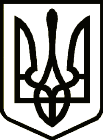 УкраїнаНОВГОРОД – СІВЕРСЬКА МІСЬКА РАДАЧЕРНІГІВСЬКОЇ ОБЛАСТІ(шістнадцята сесія VII скликання)РІШЕННЯ       січня  2017 року                                                                                 №             Про затвердження Положення  про орган з питань містобудування та   архітектури (архітектор міста) Новгород – Сіверськоїміської радиВідповідно до ст.ст. 25, 26, 54, 59, 73 Закону України «Про місцеве самоврядування в Україні», з метою забезпечення ефективного здійснення повноважень посадовою особою місцевого самоврядування покладених                на нього завдань, обов’язків та повноважень, міська рада ВИРІШИЛА:1. Затвердити Положення про орган з питань містобудування та архітектури (архітектор міста) Новгород-Сіверської міської ради                          ( далі – Положення ),   ( додається ).2.  Головному спеціалісту апарату міської ради – архітектору міста Новгород - Сіверської міської ради (Сердюку О.В.) внести відповідні зміни до посадових обов’язків, привести посадову інструкцію у відповідність до Положення.3.   Контроль   за   виконанням   цього   рішення   покласти  на комісію з питань регламенту, депутатської діяльності, законності та правопорядку.Міський голова                                                                                     О. Бондаренко Проект рішення підготував: 	Головний спеціаліст міської ради  -                          архітектор міста Новгород-Сіверської                                                О. Сердюкміської радиПогоджено:Заступник міського головиз питань діяльності виконавчих органів міської ради                                                                              О. МогильнийКеруючий справами виконавчогокомітету міської ради                                                                            Л. ТкаченкоНачальник юридичного відділуміської ради                                                                                            М. ШахуновСекретар міської ради                                                                           Ю. ЛакозаНадіслати:- головному спеціалісту апарату міської ради – архітектору міста Новгород-Сіверської міської ради – 1 прим.;